7.2. Помощь туристам в случаях отсутствия страхового полиса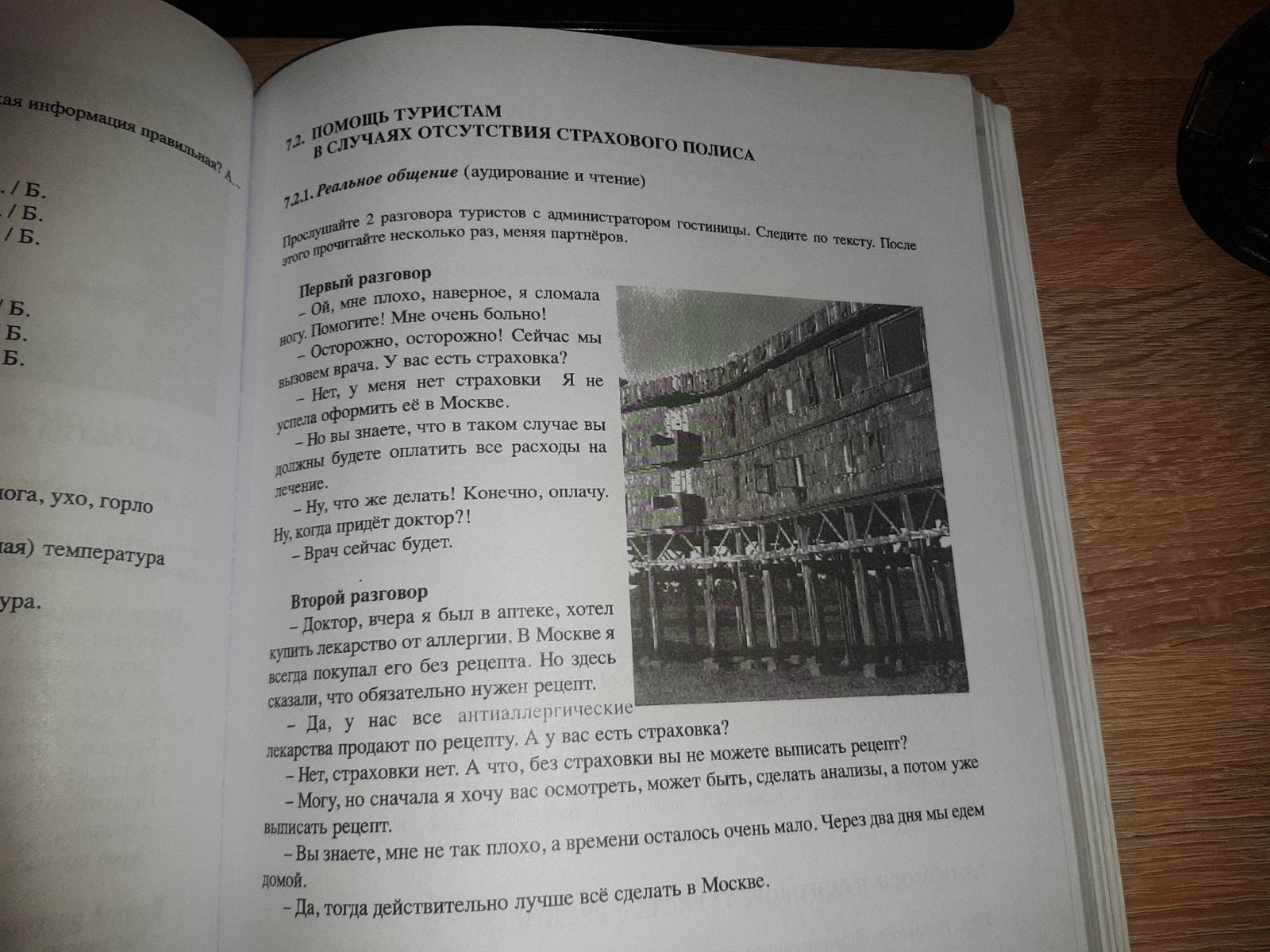 наверное – вероватно сломать – сломити осторожно – пажљиво страховка – осигурање успеть – стићи расход – трошак оплатить – платити выписать – исписати сначала – прво осмотреть – прегледати сделать анализы – урадити анализеостаться – остати через – за действительно – заиста КОМУ (ДАТЕЛЬНЫЙ ПАДЕЖ) + ПЛОХО / ХОРОШО / БОЛЬНОАлександру плохо, у него болит голова.Тамаре хорошо, у неё уже ничего не болит.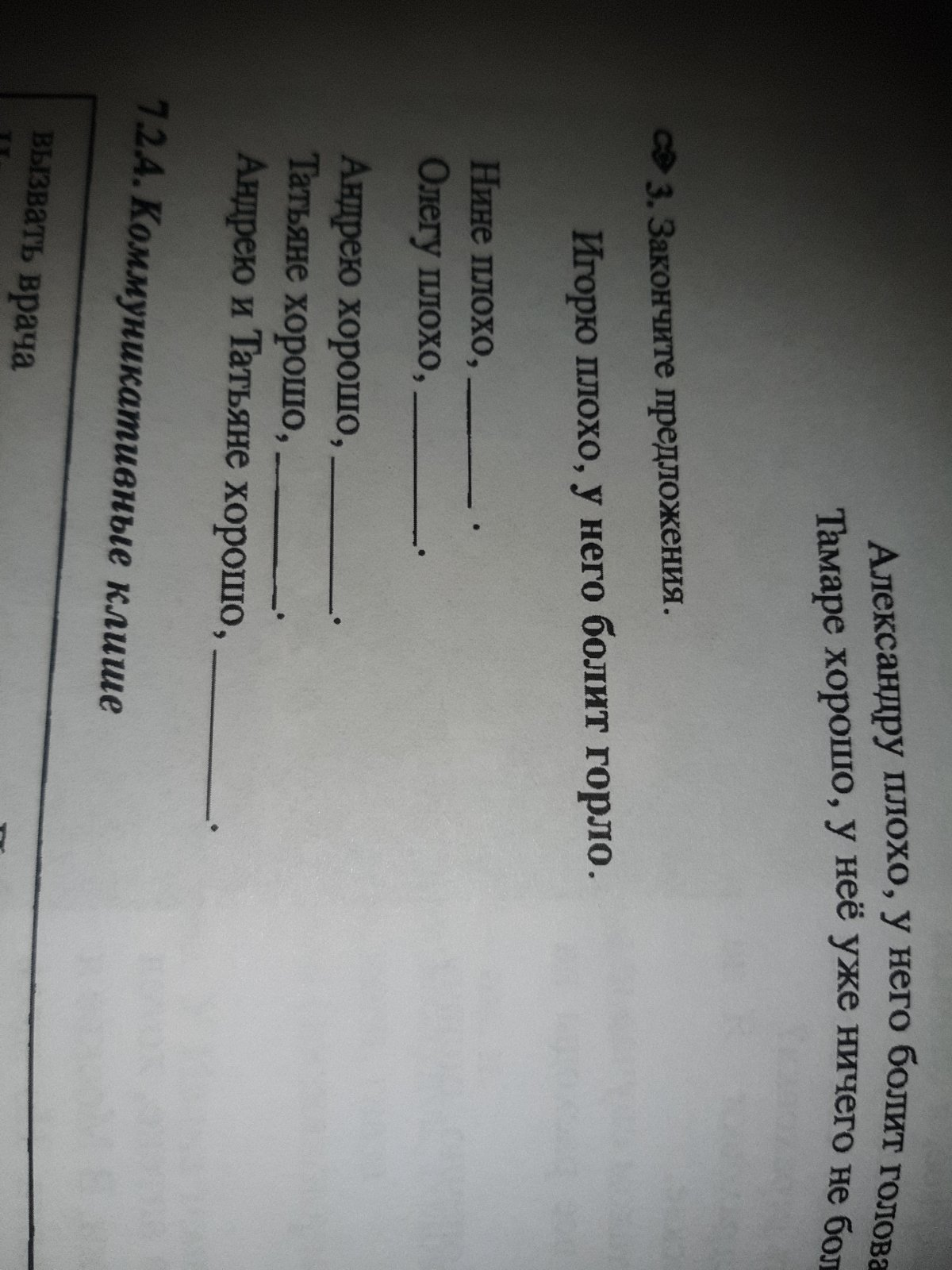 